Список книг   Современная юмористическая литература для подростков Время всегда хорошее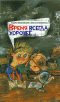 Андрей Жвалевский, Евгения ПастернакЧто будет, если девчонка из 2018 года вдруг окажется в 1980 году? А мальчик из 1980 года перенесется на ее место? Где лучше? И что такое «лучше»? Где интереснее играть: на компьютере или во дворе? Что важнее: свобода и раскованность в чате или умение разговаривать, глядя в глаза друг другу? И самое главное — правда ли, что «время тогда было другое»? А может быть, время всегда хорошее, и вообще, все зависит только от тебя...Смешные рассказы о школе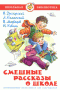 В. Драгунский, Л. Каминский, В. Медведев, Ю. КовальВ книгу вошли рассказы Виктора Драгунского, Юрия Коваля, Валерия Медведева, Леонида Каминского. Для младшего и среднего возраста.Гимназия № 13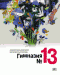 Андрей Жвалевский, Евгения ПастернакНе надо было трогать дуб! Тогда бы ничего страшного и не случилось. А когда тронули, тут и началось. Из всех щелей полезла нечисть. Домовые и кабинетные - за наших гимназистов, нечисть - против. Перун мечет молнии на крыше, Кощей пытается проломить заколдованный круг, говорящий кот подкармливает русалку ворованной колбасой, второй закон Ньютона временно не работает, "Слово о полку Игореве" встает перед глазами, словно в формате 3D, а на самом деле наяву - помог волшебный растворитель... Хотите дальше? Сами читайте.Со шкафом на велосипеде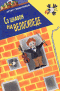 Артур ГиваргизовАвтор этой смешной книжки - мастер юмористических рассказов. Про кого эта книжка? Про тебя и твоих друзей, про твоих соседей, учителей и родителей! Не веришь? Прочитай! Только знай: это настоящая книга-розыгрыш, и ее можно читать только людям, обладающим чувством юмора. Есть в книжке и мини-пьесы, которые тоже не во всякой школе можно сыграть на сцене: тут уж, как говорится, не уверен - не обгоняй! Все еще хочешь заглянуть в книжку? Смотри, мы тебя предупредили!Как папа был маленьким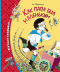 Александр РаскинВ смешных и веселых   историях Александра   Раскина - все чистая   правда. Все это, конечно,  происходило с ним самим,  когда он был маленьким.  Ну, может быть, кое-что   присочинил, совсем чуть- чуть. Его маленькой   дочери теперь непросто  поверить, что папа в    детстве укрощал собачку,  охотился на тигра и даже    однажды... укусил  профессора. Что он тоже    когда-то опаздывал в  школу, придумывал    всякие небылицы для  учителей, обижался на
смешные прозвища,   которые ему   придумывали... Но все-таки это здорово, что папы  не рождаются сразу   взрослыми и что они,
пока маленькие, так    похожи на своих детей!Уроки смеха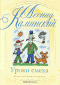 Леонид КаминскийВ этой книге собраны веселые истории о школьниках, смешные ответы у доски и забавные случаи, которые прислали автору ученики и ученицы. "Уроки смеха" станут самыми любимыми занятиями ваших детей.Мужское воспитание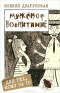 Ксения ДрагунскаяРассказы Ксении Драгунской - лучшее средство от уныния и тоски. Озорные и добрые, эти рассказы можно рекомендовать друзьям как лекарство - и лучше их читать в компании разновозрастных людей, в семье: здесь связь между поколениями дана в коллизиях, в столкновениях, которые разрешаются ко всеобщей радости - и не без юмора. Ее рассказы соединяют миры детей и взрослых. Драгунская - известный драматург, и эта грань ее таланта также представлена в книжке.Веселые школьные рассказы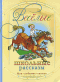 Федоренко П.К.Самая нужная вещь в доме - это, конечно, магнит! - скажет вам любой школьник. Это не просто супержелезяка! Собрать рассыпанные иголки-булавки - пожалуйста! Развить скорость железного паровозика - пожалуйста! Обманом вытащить изо рта младшего брата шарики от подшипника - пожалуйста!.. 
Ребята! Читайте в этой книге веселые школьные рассказы о ребятах, об их смешных историях, остроумных проделках. О такой тяжелой и в то же время веселой, бесшабашной школьной поре. 
В сборник вошли веселые школьные рассказы, написанные для детей в разное время - от начала XX а. и до начала XXI в. Но во все времена школьная жизнь была не только тяжелая, но одновременно и веселая, и радостная, и озорная. 
Книга адресована детям младшего школьного возраста.Моя собака любит джаз, или Жизнь и приключения милиционера …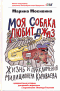 Марина Москвина "Моя собака любит джаз, или Жизнь и приключения милиционера Караваева" - смешные, фантастические, остросюжетные рассказы Марины Москвиной, награжденные международным дипломом Ганса Христиана Андерсена.
Герои этих историй - удивительные люди. Достаточно взглянуть на мир их глазами, и мир переворачивается с ног на голову. А может быть, наоборот, благодаря главным героям этой книги, Андрюхе Антонову и милиционеру Караваеву, все встает на свои места, и наступает вселенская гармония. 
       Веселые и абсурдные рисунки в книге - известного художника Леонида Тишкова, карикатуриста, создателя мифических существ Даблоидов, лауреата международных премий, обладателя Гран-при "IBA" и других почетных книжных наград, автора иллюстраций к"12 стульям" и "Золотому теленку" И.Ильфа и Е.Петрова, "Войне с саламандрами" К.Чапека, книгам Л.Кэрролла и К.Пруткова.Целоваться запрещено!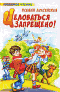 Ксения ДрагунскаяВ этом сборнике Ксении Драгунской собраны ее самые веселые и озорные рассказы о приключениях мальчиков и девочек в школе и дома, а также самые популярные пьесы для детей и взрослых.Тры-тры-тры, мы - автобус и другие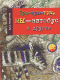 Артур ГиваргизовО чем эта книжка? Точно не знаю. Я сначала хотел о правилах, про Диму и про автоинспектора. А потом откуда-то появился пенсионер, потом вор Сергей Владимирович. А дальше вообще: голуби, Александр Сергеевич Пушкин, медведи, генерал, разбойники иЖенька Москвичёв и его друзья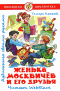 Тамара КрюковаЭто смешные истории из школьной жизни двух друзей. Где бы они ни были, с ними постоянно происходят какие-то приключения... По книге снят замечательный фильм "Потапов, к доске!"Король хитрости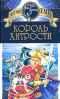 Дмитрий ЕмецВ своей жизни Филька Хитров, лентяй и большой выдумщик, попадал в такое неимоверное количество дурацких историй, что для того, чтобы сосчитать их, не хватило бы пальцев не только на его руках и ногах, но и на руках и ногах всего 7-го "А". Он на спор мог прикинуться старушкой или замаскироваться под снеговика и потом целый месяц с видом триумфатора на глазах у всего класса поедать свое честно выигранное мороженое. А однажды Филька получил приз - видеоприставку - за лучший костюм к новогоднему балу, явившись на утренник в мешке с подарками! Больше всех были удивлены Дед Мороз, притащивший этот мешок, и Снегурочка. Одним словом, Хитров вполне оправдывал свою фамилию. Но как-то раз он, что называется, сам себя перехитрил...